Rada Osiedla Niebuszewo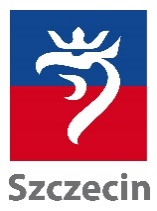 ul. Komuny Paryskiej 2/3 lok. 108, 71-674 Szczecintel./fax +4891 442 12 77www.osiedla.szczecin.plrada@niebuszewo.szczecin.plUrząd Miasta Szczecin
pl. Armii Krajowej 1, 70-456 Szczecin
            tel. +4891 42 45 226, +4891 422 24 36, 
              rada@um.szczecin.pl -  www.szczecin.plUCHWAŁA NR 11/16Rady Osiedla Niebuszewoz dnia 15.04.2016 r.w sprawie utworzenia klubu seniora działającego przy Radzie Osiedla NiebuszewoNa podstawie § 7 ust 1-3 Statutu Osiedla Niebuszewo Uchwała NR XLIV/1302/14 Rady Miasta Szczecin z dnia 8 września 2014 r. w sprawie Statutu Osiedla Miejskiego Niebuszewo (D.U.Woj. Zachodniopomorskiego poz. 3909, poz. 3908 z 2014 r. ), Rada Osiedla Niebuszewo uchwala, co następuje:        
§1 Utworzyć Klub Seniora działający przy Radzie Osiedla Niebuszewo§2 Wykonanie uchwały powierza się Zarządowi Osiedla§4 Uchwała wchodzi w życie z dniem podjęcia.